Como complemento a la información publicada en el Documento 3, tengo el honor de transmitir a la Conferencia, en anexo, la candidatura de laDra. Fatimetou MOHAMED-SALECK (República Islámica de Mauritania)para el puesto de Vicesecretaria General de la Unión Internacional de Telecomunicaciones.	Dr. Hamadoun I. TOURÉ
	Secretario GeneralAnexo: 1ANEXORepública Islámica de Mauritania
Embajada de Mauritania en Suiza
Misión Permanente ante la Oficina de las Naciones Unidas y 
las Organizaciones Internacionales en GinebraNuestra ref.: 194/13La Misión Permanente de la República Islámica de Mauritania ante la Oficina de las Naciones Unidas y las Organizaciones Internacionales en Ginebra presenta sus respetos al Secretario General de la Unión Internacional de Telecomunicaciones y tiene el honor de transmitir la carta dirigida a su Excelencia por su Excelencia el Ministro de Asuntos Exteriores y Cooperación de Mauritania relativa a nuestra candidatura, en la persona de la Dra. Fatimetou bint Mohamed-Saleck al puesto de Vicesecretaria General de la Unión Internacional de Telecomunicaciones.(Sello oficial de la Misión Permanente de Mauritania)Ginebra, 9 de diciembre de 2013Nouakchott, 2 de diciembre de 2013De:			Ministro de Asuntos Exteriores y Cooperación 
de la República Islámica de MauritaniaA:			Secretario General de la UITNuestra ref.:	0179/MAEC/MMuy Señor mío,Tengo el honor de informar al Secretario General de la UIT sobre la decisión de la República Islámica de Mauritania en el sentido de presentar como candidata al puesto de Vicesecretaria General de la Unión Internacional de Telecomunicaciones, en las elecciones previstas del 20 de octubre al 7 de noviembre de 2014 en Busán (República de Corea), a la Dra. Fatimetou bint Mohamed-Saleck.Cabe señalar que la Sra. Fatimetou bint Mohamed-Saleck tiene un doctorado en matemáticas aplicadas y el título de ingeniera en ciencias informáticas. Actualmente es profesora en la Universidad de Nouakchott, dirige una empresa de telecomunicaciones y es consultora internacional en materia de políticas de desarrollo.Ocupó el cargo de Secretaria de Estado para Nuevas Tecnologías en el Gobierno de Mauritania desde 2000 hasta 2004.Se adjunta una biografía que describe las cualificaciones y experiencia de la candidata, que confiamos en que entre en servicio de la Unión Internacional de Telecomunicaciones.Reciba el testimonio de mi mayor consideración.Ahmed Teguedi
Ministro(Sello oficial del Ministerio de Asuntos Exteriores y Cooperación de Mauritania)A	Educación: Profesora de Ciencias Informáticas y Matemáticas Aplicadas, Universidad de Nouakchott, 1996-hasta la fecha.B	Responsabilidades de Gobierno: Secretaria de Estado para Nuevas Tecnologías, Gobierno de Mauritania, 2000-2004.C	Gestión y otras actividades en el sector privado•	Directora General, SERVOTICs (Empresa de servicios de TIC y telecomunicaciones), Mauritania, 2008-hasta la fecha.•	Gestora del Programa "Mobile Bank", 2009-hasta la fecha: viabilidad de soluciones de pagos-M para las personas sin cuenta en banco.•	Directora General, MAADIN Natural Resources (Empresa de servicios de minería y petróleo), Mauritania, 2004-2010.•	Jefa del Departamento de Organización y Desarrollo, Banco Central de Mauritania, 1997-1999.•	Ingeniera de Desarrollo de Proyecto, GEOMATH (subsidiaria internacional de IFP), 1995-1996, Francia.•	Ingeniera de Desarrollo de Proyecto, Compañía General de Geofísica (CGG), 1996-1997, Francia.•	Ingeniera de Investigación y Desarrollo, Producción de exploración, TOTAL/División de investigación y desarrollo, 1991-1995, Francia.D	Consultora Nacional e Internacional•	Consultoría y asistencia técnica en BCM para la modernización del Banco, Banco Central de Mauritania, 2010-2011; Radio Mauritania desde 2012; proveedor de servicios de telecomunicaciones para Mauritania: Mauritel desde 2012.•	Experta en organización de eventos y edición de informes del Proyecto de Articulación del entorno de la pobreza, PNUD, Mauritania, PNUD, 2009-2010.•	Experta en promoción de las TIC y organización de eventos, Secretaria de Estado para la modernización de la Administración y las TIC y promoción en MAURITEL de las TIC: "Internet para toda la familia y con total seguridad" con ocasión de la conmemoración del Día Mundial de las Telecomunicaciones y de la Sociedad de la Información.•	Experta en cibercomercio, UNECA (Norte de África), Marruecos, 2005-2006.•	Misiones de evaluación de los planes NICI, UNECA: Auditoría de las políticas de desarrollo de las TIC: cibergobierno, sistema de reglamentación, operadores de telecomunicaciones y protagonistas principales del sector privado y la sociedad civil, 2007.•	Experta en estrategias de desarrollo de las TIC, Ministerio de Economía y Desarrollo y CDHLCP. Comisión – CSLP, Mauritania, 1999-2000.•	Experta en desarrollo de software – aplicaciones y bases de datos en la web: Coordinación de la plataforma de desarrollo de la primera dirección web oficial del Gobierno de Mauritania (www.mauritania.mr).Principales Conferencias Internacionales•	Egipto, 2009 – Integración de las mujeres en las políticas comerciales del Norte de África, Centro para la política comercial en África y UNECA.•	Rwanda, 2007 – ¿Qué tipo de acceso universal para África? "Caso de Mauritania" – Foro Conectar África. 29-30 de octubre de 2007.•	Abuja, 2005 – Los desafíos de la CMDT de Doha 2006: Reunión preparatoria de la Conferencia Mundial de Desarrollo de las Telecomunicaciones.•	París, 2003 – Las TIC en Mauritania desde la perspectiva de la NEPAD, FIED 2003.•	Bilbao, 2003 – Nuevas tecnologías y desarrollos, Informe al Congreso Internacional "IT4ALL".•	Berlín, 2002 – "Comercio electrónico" – "Dimensión de desarrollo del comercio mundial".•	Ginebra, 2001 – Políticas de telecomunicaciones de la telefonía IP, Foro mundial de Políticas de las Telecomunicaciones.•	Barcelona, 2000 – Desafíos reales planteados por el desarrollo digital de los países en desarrollo.Publicaciones principales•	"ICTs in Islamic world, Mauritania at the e-Government time" en la Enciclopedia Digital, 2005, EE.UU.•	"Multiple Seismic Waveform Inversion" en GEOPHYSICS, 1994, en colaboración con Carey Bunks y Stephane Zaleski (págs. 1151-1157).•	"Seismic Inversion by Multigrid Method": en GHOST (TOTAL - TEP/DE/DTE/RTS), junio de 1994 (págs. 62-68).•	"Combining the Multigrid and Gradient Methods to Solve the Seismic Inversion problem": 63ª reunión de la Sociedad de Geofísicos de Exploración; Houston, EE.UU., 1993, en resúmenes completos con biografías de los autores S14.6 (págs. 688-691).•	"Seismic Inversion problem": 62ª reunión de la Sociedad de Geofísicos de Exploración, Washington, EE.UU., 2-6 de noviembre de 1992 en resúmenes completos con biografía de los autores S13.2 (págs. 330-333). Premiado como el mejor artículo.Asociaciones y redes profesionales•	Presidenta de ADEM (Asociación para el desarrollo de la energía en África) y miembro de ADEA (Asociación Regional para el desarrollo de la energía en África).•	Miembro de la Sociedad Civil Africana para la Sociedad de la Información (ACSIS).•	Miembro de la Sociedad de Internet (ISOC), del Grupo sobre nuevas tecnologías de la información y las comunicaciones de Mauritania (GNTIC) y de la Asociación Nacional de Ingenieros Informáticos de Mauritania (ANIM).•	Creación de la Sociedad del Sistema de Información SESAME, en 1990, junto con varios ingenieros franceses y africanos, cuyo objetivo es el desarrollo de la informática en África.______________Conferencia de Plenipotenciarios (PP-14)
Busán, 20 de octubre - 7 de noviembre de 2014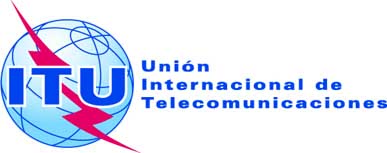 SESIÓN PLENARIADocumento 22-S10 de diciembre de 2013Original: árabe/francés/inglésNota del Secretario GeneralNota del Secretario GeneralCANDIDATURA PARa EL PUESTO DE VICESECRETARIA GENERALCANDIDATURA PARa EL PUESTO DE VICESECRETARIA GENERALDra. Fatimetou Mohamed-Saleck, Ciudadana de Mauritania de 46 años de edadDra. en Matemáticas Aplicadas, Ingeniera en Ciencias InformáticasProfesora de Matemáticas Aplicadas y Ciencias InformáticasConsultora Internacional en políticas de desarrollo de las TICAntigua Secretaria de Estado para Nuevas TecnologíasDirectora de una empresa privada de servicios de telecomunicaciones	Experiencia profesional – versión abreviadaÁrabe - Francés - InglésTel.: +222 36 30 11 82fsaleck@servotics.com